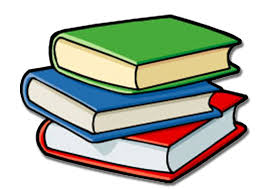 Book ResponseEach month students will be expected to read one or two grade level appropriate books.  After reading each book, students will take an accelerated reader test at school.  This is an online program that generates unique questions corresponding to the content of the book.  Students will be expected to receive five accelerated reading points each month.   On average fourth grade books are worth 4-6 points.  Additionally, students will complete at least one book response each month.  Book responses should be creative and exciting.  These book responses will be graded for accuracy and conventions, but also shared with the class.  Students should try to encourage others to read the book they are reporting on! Technology is not required for the project, but highly recommended.  While only one response is required each month, students are encouraged to read more and report more.  Students who read extra books and complete a second report will receive extra credit.  Ideas to get you started: All GenresBook Trailer (similar to a movie trailer) Book Talk (poster, powerpoint, movie, website)Digital Story*There are many apps and websites to create these projects, such as: imovie, weebly, animoto, puppet pals. Please ask if you need a suggestion or help.Fiction BooksWrite a short summary explaining: the most exciting part, parts that made you sad, parts that made you laugh, characters you liked or disliked, anything that amazed you, parts you didn’t like, parts that scared you, wonderings you had. (*final copy needs to be typed)Create a cartoon of the eventsWrite a recommendation or a reviewWrite a back cover summaryWrite a short sequel to the book (*final copy needs to be typed)Historical BooksMake a time line using words and pictures Write a summary of the events that happened (*final copy needs to be typed)Informative BookWrite a question-and-answer pamphlet Ten most amazing facts you found (*final copy needs to be typed)Create a chart or poster of the facts you found most interestingCreate a video of yourself talking about what you discoveredProduce a mini-documentaryWrite a true – or- false sheet (*final copy needs to be typed)Create a brochureDo you have other creative ideas to respond to your book?  Come share your ideas with me!    *First book response is due on October 2nd.  Electronic assignments can be submitted through email, or on a flash drive.  Please contact me if you have any questions.Mrs. Forinashcforinash@stjoan.net 